نموذج الاستئناف تفاصيل عن المخطوطة تفاصيل الاستئنافشرح موجز علمي أو أكاديمي لأسباب الاستئناف  المراجعات المطبقة على النسخة الأخيرة من المخطوطة بعد الرفض (اختياري)ملحوظة: الاستقلال التحريري - جميع المقالات التي تنشرها مجلة جامعة أم القرى لعلوم الشريعة والدراسات الإسلامية (JUQUSSIS) تخضع لمراجعة النظراء وتقييمها من قبل هيئات التحرير المستقلة لدينا.سيتم النظر في جولة واحدة فقط من الاستئناف، وسيتم إنهاء الاتصال إذا لم يتم اعتباره وديًا أو محترمًا.اسم المؤلف الاول والتاريخ والتوقيع: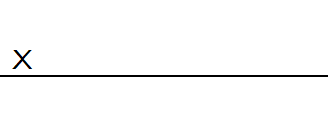 